Soạn bài luyện nói: Tự sự kết hợp với nghị luận và miêu tả nội tâmTài liệu soạn bài luyện nói tự sự kết hợp với nghị luận và miêu tả nội tâm của ĐọcTàiLiệu giúp bạn thực hiện tốt các yêu cầu trang 179 SGKTài liệu hướng dẫn soạn bài luyện nói tự sự kết hợp với nghị luận và miêu tả nội tâm này sẽ giúp các em thực hiện tốt các yêu cầu tại trang 179 sách giáo khoa Ngữ văn 9 tập 1.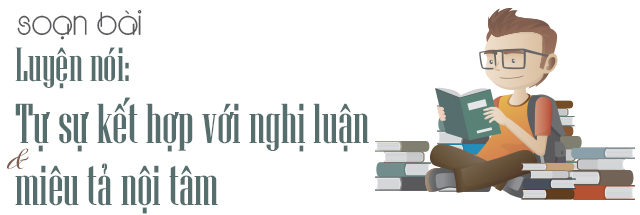 Cùng tham khảo.YÊU CẦU- Chuẩn bị đề cương cho một số bài nói trình bày trước lớp.- Rèn kĩ năng nói về nội dung với thể loại nghị luận kết hợp với miêu tả nội tâm.GỢI Ý TRẢ LỜI CÂU HỎI SGKCHUẨN BỊ Ở NHÀYêu cầu:Lập đề cương cho các bài tập sau và tập nói để trình bày trước lớp.1. Tâm trạng của em sau khi để xảy ra một chuyện có lỗi đối với bạn 2. Kể lại buổi sinh hoạt lớp, ở đó em đã phát biểu ý kiến để chứng minh Nam là một người bạn rất tốt3. Dựa vào nội dung phần đầu tác phẩm Chuyện người con gái Nam Xương (từ đầu đến "Bấy giờ chàng mới tỉnh ngộ, thấu nỗi oan của vợ, nhưng việc trót đã qua rồi !"), hãy đóng vai Trương Sinh để kể lại câu chuyện và bày tỏ niềm ân hận.Gợi ý thực hiệnBài tập 1: Xem lại bài hướng dẫn trả lời câu hỏi 3 - Trang 117 SGK tại bài viết soạn bài miêu tả nội tâm trong văn bản tự sựBài tập 2a. Không khí chung của buổi sinh hoạt lớp:- Là một buổi sinh hoạt định kỳ hay đột xuất?- Có nhiều nội dung hay chỉ có nội dung phê bình góp ý cho Nam?- Thái độ của các bạn đối với Nam ra sao? b. Nội dung ý kiến của en:- Phân tích nguyên nhân khiến các bạn có thể hiểu nhầm bạn Nam: Khách | quan, chủ quan, cá tính của Nam, quan hệ của bạn Nam....- Những lí lẽ và dẫn chứng dùng để khẳng định bạn Nam là một người bạn rất tốt.- Cảm nghĩ của e về sự hiểu lầm đáng tiếc đối với bạn Nam và bài học chung trong quan hệ bạn bè.Bài tập 3a. Xác định ngôi kể:- Nếu đóng vai Vũ Nương thì ngôi kể là ngôi thứ nhất và xưng "tôi"b. Xác định cách kể. Yêu cầu nội dung:- Vũ Nương tự giới thiệu hoàn cảnh của mình. Tôi con nhà kẻ khó, có chút dung nhan được chàng Truong Sinh....- Vũ Nương kể về tâm trạng khi chia tay với chàng Trương. Kể lại cảnh sống ở nhà.- Kể lại sự việc Trương Sinh trở về.Tâm trạng khi bị Trương Sinh hắt hủi.LUYỆN NÓI TRÊN LỚP1. Có thể trao đổi, tham khảo các dàn ý khác trước giờ luyện nói.2. Nói trước lớp theo dàn ý đã chuẩn bị ở nhà.- Chú ý diễn đạt tự nhiên, rõ ràng, mạch lạc.- Trong khi nói phải hướng tới người nghe để điều chỉnh sắc thái, âm lượng, biểu cảm cho thích ứng.- Rèn tác phong đĩnh đạc, ngay ngắn trước đám đông.3. Lắng nghe, ghi chép những nhận xét của thầy, cô giáo và các bạn; sửa chữa những lỗi về nội dung và hình thức diễn đạt, đặc biệt chú ý bài nói với yêu cầu chuyển đổi ngôi kể.Tham khảo thêm: Soạn bài Nghị luận trong văn bản tự sự// Mong rằng nội dung của bài hướng dẫn soạn văn 9 bài luyện nói tự sự kết hợp với nghị luận và miêu tả nội tâm này sẽ giúp các bạn ôn tập và nắm vững các kiến thức quan trọng của bài học. Chúc bạn luôn đạt được những kết quả cao trong học tập.[ĐỪNG SAO CHÉP] - Bài viết này chúng tôi chia sẻ với mong muốn giúp các bạn tham khảo, góp phần giúp cho bạn có thể để tự soạn bài luyện nói tự sự kết hợp với nghị luận và miêu tả nội tâm một cách tốt nhất. "Trong cách học, phải lấy tự học làm cố" - Chỉ khi bạn TỰ LÀM mới giúp bạn HIỂU HƠN VỀ BÀI HỌC và LUÔN ĐẠT ĐƯỢC KẾT QUẢ CAO.